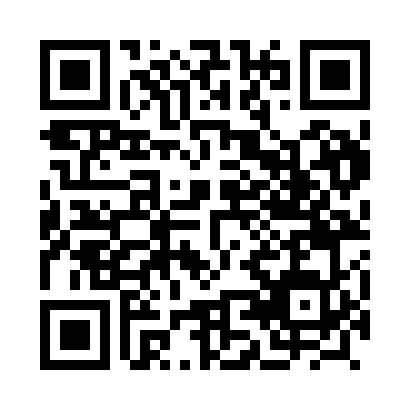 Prayer times for Afula, PalestineWed 1 May 2024 - Fri 31 May 2024High Latitude Method: NonePrayer Calculation Method: Muslim World LeagueAsar Calculation Method: ShafiPrayer times provided by https://www.salahtimes.comDateDayFajrSunriseDhuhrAsrMaghribIsha1Wed4:215:5212:364:177:218:452Thu4:205:5112:364:177:218:463Fri4:195:5012:364:177:228:474Sat4:185:4912:364:177:238:485Sun4:175:4812:364:177:238:496Mon4:155:4712:354:177:248:507Tue4:145:4612:354:177:258:518Wed4:135:4512:354:177:268:529Thu4:125:4512:354:177:268:5310Fri4:115:4412:354:177:278:5411Sat4:105:4312:354:177:288:5512Sun4:095:4212:354:177:298:5613Mon4:085:4212:354:177:298:5714Tue4:075:4112:354:177:308:5815Wed4:065:4012:354:177:318:5916Thu4:055:3912:354:177:319:0017Fri4:045:3912:354:177:329:0118Sat4:035:3812:354:177:339:0219Sun4:025:3812:354:177:339:0320Mon4:015:3712:354:177:349:0421Tue4:005:3612:364:177:359:0522Wed3:595:3612:364:187:359:0623Thu3:595:3512:364:187:369:0724Fri3:585:3512:364:187:379:0825Sat3:575:3512:364:187:379:0926Sun3:565:3412:364:187:389:1027Mon3:565:3412:364:187:399:1128Tue3:555:3312:364:187:399:1129Wed3:545:3312:364:187:409:1230Thu3:545:3312:364:197:419:1331Fri3:535:3212:374:197:419:14